Здравствуйте, студенты 101 и 102 групп!27.06 – у вас экзамен по математике. Процедура экзамена была подробно описана на последнем занятии.  Кто забыл – прочитайте еще раз текст последней лекции!!!Кратко повторюНа сайте колледжа и в беседе вашей группы будет ЗАРАНЕЕ выложена ссылка на экзаменационный тест. В указанное время тест будет открыт. Вам надо:1) Перейти по ссылке
2) Выполнить задания теста, учитывая все требования, которые написаны в инструкции к тесту и в самих заданиях.
3) Выслать на почту vik.treskina@yandex.ru :
- фото последней страницы теста ( с номером результата и вашими Именем Фамилией ) 
и
- фото письменной работы (ответы на вопросы и подробное решение заданий)О каком требовании не говорилось на последнем занятии? О том, что кроме фото вашей письменной работы надо выслать фото с данными вашего варианта. Выглядит это фото так:Экзамен по математике 2 семестрРезультат #65424445Дата завершения: 24.06.2020 23:53
Потрачено времени:00:00:14Ваше имя: Иванов ПетрПоказать мои ответы             Показать мой результатРезультат  Решение заданий теста «Подготовка к экзамену»На последнем занятии вам было задано выполнение тестов	https://onlinetestpad.com/hnnq6kx7ng6hs     -   Подготовка к экзамену  (1 часть)Надо выбрать верные ответы на вопросы. Результат будет показан после ответа на последний вопрос.https://onlinetestpad.com/hmur3icu6sb32    -  Подготовка к экзамену  (2 часть)С 24.06 компьютер уже не дает оценку вашему ответу к каждой задаче (верный или неверный ответ).  Задания подобные экзаменационным. Результат будет показан после ответа на последний вопрос.( Внимание! На экзамене результат вам не будет показан.) Разберу задания теста, которые чаще всего были решены неверно. Обратите внимание на оформление решений.Задача: Диагональ куба равна 18 ед, найти ребро куба.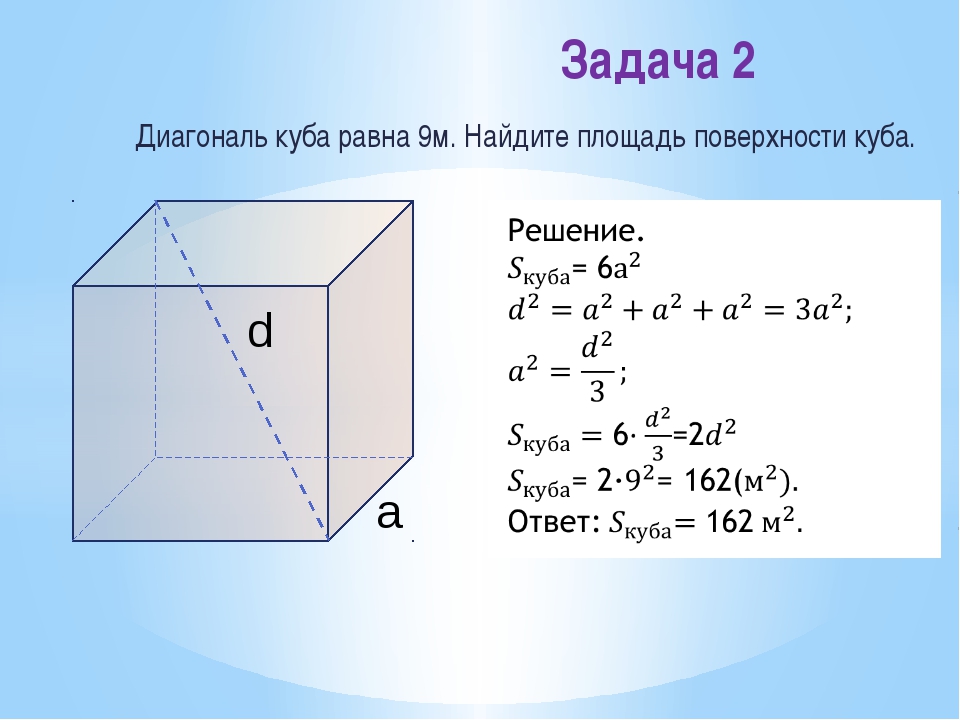 Дано: куб, d =  едНайти: аРешение: По свойству куба: d2 = 3a23a2 = |:3a2 = a2 = 108а =  =  = 6 (ед)Ответ: а = 6 ед(Замечание: Если используете формулу a2 =  , то надо показать, что эта формула следует из   d2 = 3a2 )Задача: Чему равен объем конуса, если его высота равна радиусу основания и равна  12 см?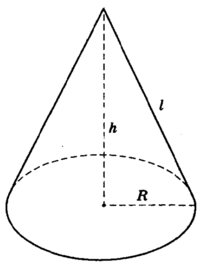 Дано: конус , h = R = 12смНайти: VРешение: V =  πR2h =  π122•12 =  = 576π (cм3)Ответ: V = 576π cм3Задача: Чему равен объем конуса, если его высота равна радиусу основания и равна   см?Дано: конус , h = R =  смНайти: VРешение: V =  πR2h =  π( )2•  =  = 2π  (cм3)Ответ: V = 2π  cм3Задача: Найти предел последовательности:      Решение:  =  =  =  = 8Задача: Найти предел функции: Решение:  =  = =  27Задача: Найти производную функции: y =  + 3Решение: y' =  + 3)' =  + 3)' =  + 0 = =Задача: Найти : dx =  = =  + Задача: Найти : dx =  = =  + На оценку влияет:Правильность решенияПравильность оформления Правильность выполнения чертежа.Еще раз напоминаю, что 1) решение задач должно быть подробным; 2) решение каждой геометрической задачи должно содержать верный чертеж